Comparison Diagram of human lifetime and star lifetime http://goo.gl/9Gd122Stars and humans share similar phases in their lives. Fill in this diagram to compare them.Different Phases of a StarWatch the following video about a star’s life cycle. http://goo.gl/LUs83tClass Demonstration: Star Model Different Phases of Stars (Dependent on Solar Masses)Results & Conclusion	Create a flow chart for the different phases a star can go through in the space below.  Be sure to incorporate the different sized stars and the resulting life phases. What was your favorite star?  Why?Explain in a short paragraph what you learned from this activity.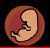 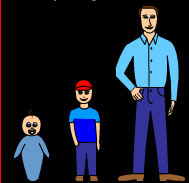 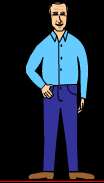 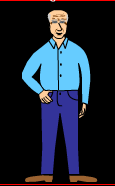 Mass of Star (Solar Masses)Balloon represent-ing this starThe star’s phases as it progresses through its life cycle (up to 5 stages)Age of star before it dies (millions of years)0.411025